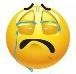 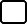 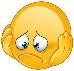 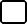 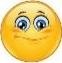 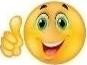 1. Listen and match.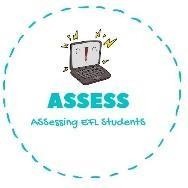 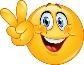 ENGLISH EXAMListening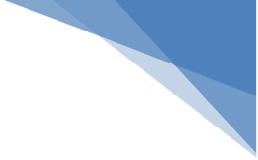 ·	·	·	·	·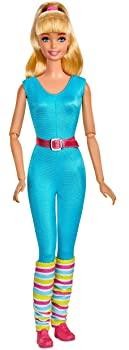 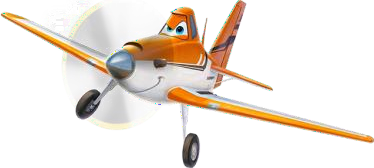 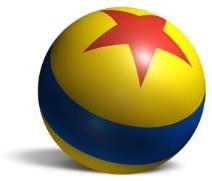 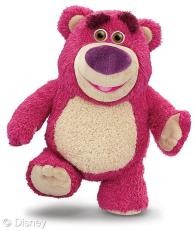 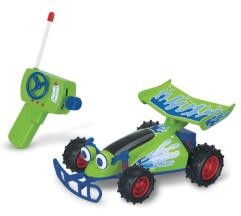 Assessing EFL StudentsTOMMARÍALUCYMARTHAJOHN·····